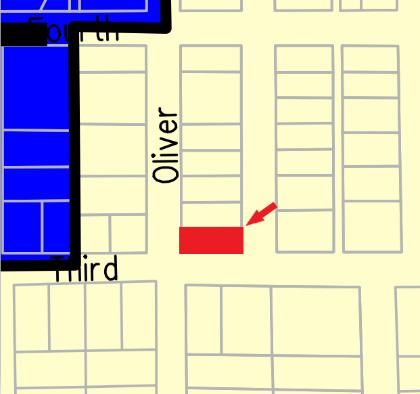 March 7, 2023TO: OccupantFROM: City of Alpena RE: Notice of Zoning Board of Appeals permit applicant within 300 feetThis letter is to notify you that a property owner within 300 feet of your property has applied for a Dimensional Variance with the Zoning Board of Appeals. Public Act 110 of 2006, as amended, requires notification of all property owners within 300 feet of the boundary of a property for which a variance has been applied. Your property is within 300 feet of the following: ZBA Applicant: Sara and Michael BoothAddress: 206 Helen StVariance Permit Purpose: Applicant requests a dimensional variance for a reduced side setback along 3rd Avenue to 15’ for an attached garage and reduced visibility triangle for a fence. The City of Alpena Zoning Board of Appeals will hold a public hearing on March 29, 2023 at 5 pm at 208 N. First Avenue, Alpena Michigan 49707. Written comments may be sent to the above address prior to the meeting, attention to the Planning, Development, and Zoning Director. The public may appear at the public hearing in person, virtually, or by counsel. The proposed ZBA documents can be accessed at City Hall, at https://alpena.mi.us/, or by calling 989-354-1700.Virtual Meeting Option: https://meet.goto.com/CityofAlpena/zoning-board-of-appeals
You can also dial in using your phone. 
United States: +1 (571) 317-3122 
Access Code: 788-887-717 
Sincerely,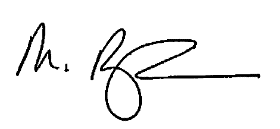 Montiel BirminghamPlanning, Development, and Zoning Director989.354.1771montielb@alpena.mi.us